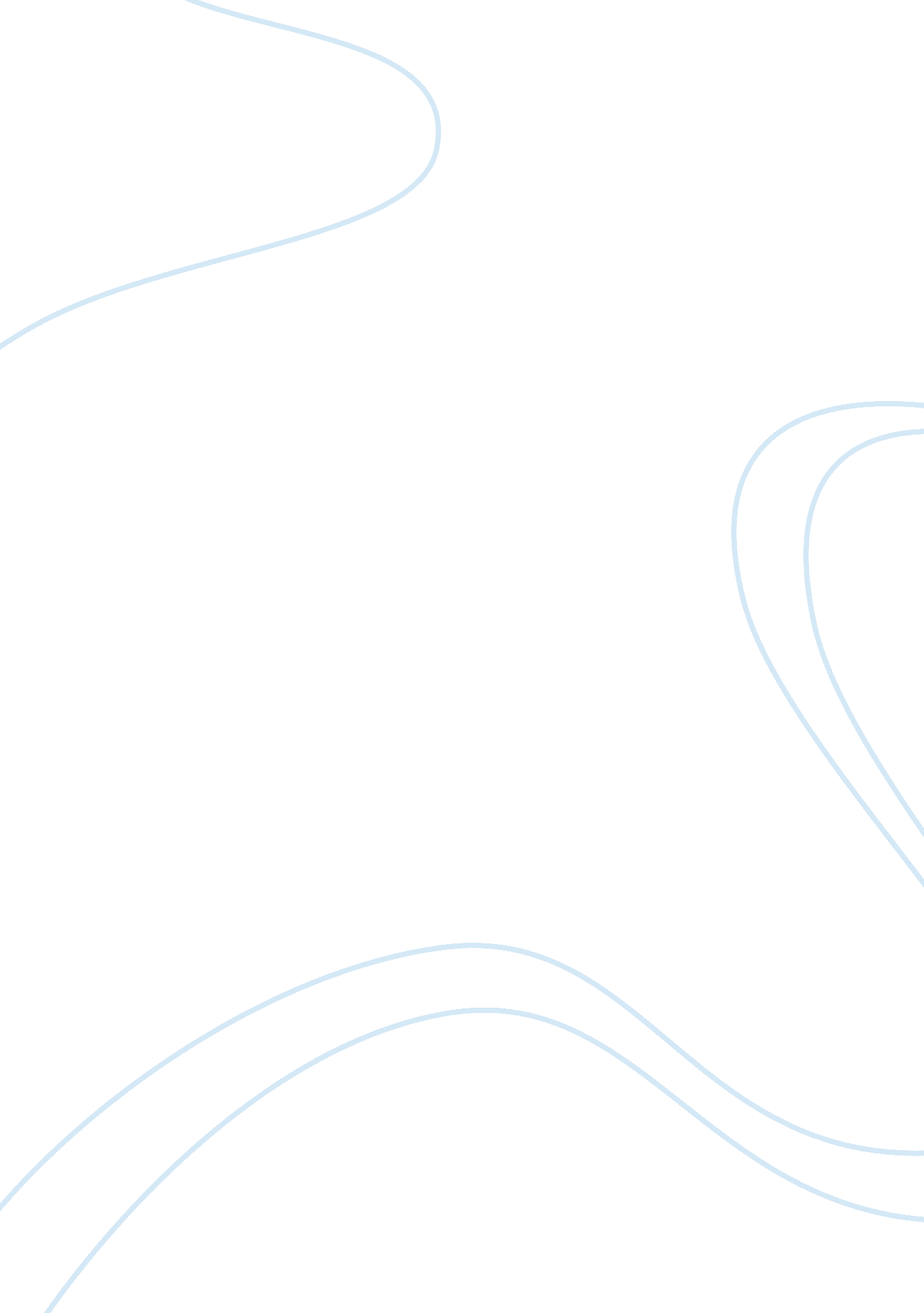 How boys and girls are socialized sociology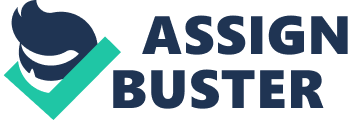 Contents Decision The intent of this explanatory research was to analyze how gender socialization influences gender inequality. For the analysis, we used unstructured. It was a qualitative survey and it was supported by some closed complete inquiries, which had helped me to make a quantitative analysis every bit good, that allows a better apprehension on the subjects. After the analysis, there will the treatment chapter and some recommendation. Our major happening upon this research is that, gender socialization leads to enlarge gender inequality. But nevertheless, it helps adult females to keep their primary functions which help to keep a healthy society. Since birth, kids are expected to hold a few of the qualities, apart from the physical 1s, that we expect of human existences “ they can non walk or speak, they do n’t cognize how to eat, to imbibe, to travel to toilet, and they do n’t hold any thought on political relations or athletics. In a sociological position, human existences are non created in a physical mode merely, but they are socially constructed ( Moore, 1997 ) . If people were left on their ain after birth, simply being fed and physically cared for, they would non develop into recognizable human being. They would non be able to speak, possibly even to walk, to express joy, or to understand other. In consequence, they would simply be carnal. The procedure of socialisation is chiefly divided into two parts. First, there is the primary socialisation, which takes topographic point between the person and the household itself. It relates to the transmittal of civilization, norms and values from one coevals to the following 1. Gradually they learn to internalise the right form of behaviour, and misss are encouraged to follow the behaviour of their female parent while male childs will be encouraged to copy their male parent. Second, there is the secondary socialisation, where socialisation is being shaped by the mass media and school. Children learn proper behaviour for misss and male childs through parents, the media, the school and other beginnings of socialisation Gender function socialisation may be define as a womb-to-tomb procedure whereby single learns to internalise the values, attitudes, motives, and behavior harmonizing to their sex which is acceptable and which is regarded to be fair in their civilization. Gender function socialisation takes topographic point from earliest childhood through adolescence and throughout all societal interactions in which we participate. Equally shortly as a kid is born, the members of the society Begin to influence and model the kid ‘ s beliefs and personality. What changes human existences from animate beings into the societal histrion ( a term to depict people populating in society ) whom we recognize as member of society, is the procedure of socialisation. This socialisation procedure begins in childhood, but continues throughout life. The turning kid, through contact with others of the society, bit by bit learns the linguistic communication, beliefs and behaviour of the group in which he/she is brought up. The values and behaviour of groups vary, so that the socialisation procedure is different from one society to another. The turning up of male childs and misss, that is, members of the different sexes ; their socialisation procedure is non the same irrespective of different civilizations we may hold ( Commonwealth of acquisition, 2010 ) . Boys and misss are socialized otherwise, which can be explained by the “ gender socialisation ” . That is ; male childs and misss are expected to act otherwise, that is harmonizing to their gender functions. Task assignment is by and large based on the visual aspect of the genital and the society ‘ s outlook of gender function from different sexes ( Wallen and Hasser, 2009 ) For illustration: male childs are encouraged to play with gun, doing him understand that he has no right to fear, but he should instead be strong and aggressive. Whereas, misss are encouraged to play with dolls and kitchen sets miniatures. This is to do the misss understand that she has to be docile, submissive, caretakers, and so on. This is how gender socialisation is being socially constructed. Hence, the gender functions are socially constructed and are considered to be classified in a hierarchal mode, as a male-advantaged gender hierarchy ( Wood & A ; Eagly, 2002 ) . The functions that are attributed to work forces, were frequently those that make them superior, in signifier of acquiring entree in commanding resources and in the determination doing power, rendering work forces non merely superior dispositional properties via correspondence prejudice ( Gilbert, 1998 ) , but besides higher position and authorization as society progressed. 1. 3 Problem statement The procedure of socialisation is a must for each person in order for him/she to be able to instill the society ‘ s norms, values and civilization. But, socialisation harmonizing to sex distinction, it reinforce gender inequality in our society. Hence gender socialisation is being socially constructed and it shows these gender inequalities which had of all time been taught to the kids since childhood and they develop stereotyped constructs of both genders, and get down to utilize these constructs to form their cognition and behaviour. Therefore, the expansion of gender inequality is increasing twenty-four hours by twenty-four hours without eliciting anyone ‘ s consciousness and this seems to be normal. 1. 4 Purposes: The purpose of this thesis is to analyze how gender socialisation within the atomic household reinforces gender inequality between the rural and the urban within the Mauritanian society. It is the survey how gender functions are assigned to both sexes and how it impacts males ‘ laterality and adult females ‘ s subordination. 1. 5 Aims: To carry on a comprehensive literature reappraisal on gender socialisation and gender inequality. To analyse how gender socialisation between male childs and misss differ within household. To find the unconscious tendency within household and its direct impact on gender inequality. To look into about the relation this may be between gender socialisation and gender inequality, in the Mauritanian Society. To suggest recommendations and this may assist to cut down gender inequality and how to better gender socialisation. 1. 6 FLOW OF DISSERTATIONS Chapter 2 focal points on the literature reappraisal and gives penetrations and thoughts about gender socialization and gender inequality, approximately different positions and position, different research worker and in the context of Mauritius. This chapter provides profound treatments about how these engineerings have become a must in the life of these adolescents. Chapter 3 provides a complete description of the attack of the attack of the research methodological analysis. The techniques to roll up the informations within households are besides presented. The troubles encountered in garnering the informations are besides pointed out. Chapter 4 presents the analysis and findings from the informations collected from the respondents and give an indicant about the chief issues emerging from this subject. Chapter 5 finally concludes the thesis and trades with the recommendations. Chapter Two: LITERATURE REVIEW 2. 0 Introduction In literature reappraisal subdivision, it will be based on many research workers ‘ positions and analysis, which will explicate the relationship between gender socialisation and gender inequality. We will see if of all time the procedure of socialisation between male childs and misss are the same, and if “ no ” , hence to which extent it is differ. Different research worker will explicate every bit good the relationship between gender socialisation and gender inequality. Gender socialisation is the manner how males and females are socialized otherwise, harmonizing to their specific sex and specific undertaking are assigned to specific sexes, which bit by bit leads to gender inequality. 2. 1 Theories on Gender Socialistion and Gender Inequality Harmonizing to the functionalist ( 2012 ) , they argued that gender inequality should be in a society. Women ‘ s function is to remain at place in order to socialise their kids, so that society can come on. Parson ( 1955 ) called the function of adult females within the household as expressive. Therefore it is their responsibility to remain at place and to take attention of their kids. Parsons ( 1995 ) argued that adult females are more suitable to remain at place and to look after the socialisation of the kids because they give birth and are of course closer to their kids. The fact that adult females give birth and go female parent is an of import relationship towards their kids. The functionalist besides stated that kids are psychologically damaged by the absence of their natural female parent or female parent replacement, during their early old ages. Therefore, work forces and adult females are socialized in different ways in order for them to larn their functions when they will go grownup ( Macionis, 2000 ) . Harmonizing to Talcott Parson ( 1955 ) , inequality should be in our society. It is for the benefit of adult females due to the expressive function that they are assigned. Therefore, mentioning Oakley ( 1974 ) statement on gender socialisation which enlarges gender inequality in society, but harmonizing to Parson ( 1955 ) viewed on gender inequality ; the procedure of gender socialisation should be continued. A survey of Murdock ( 1949 ) , a functionalist, in 224 societies, argue that adult male do runing, heavy work and engage in public assistance, while adult females do the assemblage, cookery, mending apparels and transporting H2O. This consequence from practical grounds that work forces are stronger and they are non burdened by gestation and nursing kids. Murdock ( 1949 ) argued that there are sexual divisions of labor that exist between work forces and adult females due to their biological differences. On the other side, Gilman ( 2012 ) , they argued that the gender inequality had develop since childhood, through the procedure of socialisation, where male child are encourage to be aggressive whereas misss are taught to docile. They province that the female subsidiary on society, consequence from the outgrowth of private belongings ( Engels, 1972 ) . In order to go through the wealth, work forces need to command adult females ; to enforce their power ( Engels, 1972 ) . Therefore, harmonizing to Marxist ( Sharon Smith, 1997 ) , adult females are exploited at work and every bit good at place, because of the capitalist society. The Marxist and the Socialism ( n. d. ) theory argued that in order to halt the gender inequality, the capitalist society must be replaced by the Communist society. This is because ; there will be equal chances and no favoritism for neither toward males nor females. Gender inequality has been due to the procedure of gender socialisation ( Gilman 2012 ) . In Mauritius itself, a friend of my pa, populating at Camp de Masque Pave , owned a field of Ananas comosus. He said that in his field and in general, adult females are paid less than work forces even when they are both executing the same occupation. 2. 2 Biological v/s Social Constructions There is difference between sex and gender. Sexual activity refers to the biological differences of their genital between both males and females. Whereas gender, it is socially constructed and both males and females are expected to hold different behaviour instead than being the investable consequence of biological science. Kessler and Mckenna ( 1978 ) argue that the manner to which society sees people as male or female: the society is already modeling the gender function of males and females. Harmonizing to Kessler and McKenna ( 1978 ) , they study how both males and female are otherwise allocated. Through the perusal of transexuals, this reveals that people who seen biological normal but who feel themselves to be members of the opposite sex. Normally gender and genitalias are equated with each other: the connexion between males and females are taken for granted. There is tonss of grounds which are puts together so that a gender ascription can be made by the perceiver. Peoples with the visual aspect and behaviour of a female or male will merely be assumed to hold appropriate genitalias. The being of transexuals means that this premise is non ever accurate. Biologically males, sometimes unrecorded as, and are accepted as females. How so do people make up one’s mind what gender another individual is? Harmonizing to Kessler and McKenna ( 1978 ) , there are four factors: Content of mode of the address The manner, into which people communicate, both verbal and non verbal communicating, are taken into history. Some male-to-female transexuals have socialized themselves to look as adult females and by seting more inflexion in their voice and by holding more nomadic facial motion when speaking. Some will [ resent themselves as “ girl ” , to settle any uncertainty there might be in an perceiver ‘ s head. Public physical visual aspect Another of import factor in gender ascription is public physical visual aspect. For ex. , female-to-male transexuals may mask their chest by have oning loose-fitting vesture or by utilizing strapping. Past life The past life ‘ s information that people may supply will assist in finding gender ascription. Again, transexuals have to be careful to avoid intuition. Private organic structure Normally there is a job in maintaining the organic structure covered, but transexuals may necessitate to avoid certain state of affairss ( such as sing beaches or sharing suites with others ) if they have non alter their sex physically. Talking on the individuality of a sex to which they do non belong biologically is hard and demanding for the transexuals. For most people, endocrines, chromosomes, genitalias and gender attributed to them will all co-occur. Nevertheless, the exclusion studied by Kessler and McKenna ( 1978 ) demonstrate that even the most basic division ; that between male and female, can be seen as being socially constructed. Kessler and McKenna ( 1978 ) argued that procedure of socialisation is still encouraging and enlarging the sex inequality. Even if the society is contending for gender equality and adult females ‘ s right, nevertheless if the socialisation procedure is non revised, it will be hard to hold gender equality. 2. 3 The construct of maleness Masculinity had been described as the right manner of being an grownup male in your society, and the gender socialisation of each society varies, Gillmore ( 1990 ) , argued that maleness is non merely determined by sex but is socially constructed every bit good. . They province that reply to manhood is linked to the civilization of society. Gilmore ( 1990 ) suggests that there are three typical characteristics of maleness found in the most societies: – Man: the impregnator Work force ‘ s function is to infuse adult females. Therefore, work forces are expected to take the determination in wooing and sexual brushs. There in competition between work forces for entree to adult females. Gilmore ( 1990 ) give an illustration in the Turk Islands in the South Pacific, “ the Trukese adult male must be the instigator, to orgasm clip and once more ” . If he fails, the adult females laugh at him and him and the adult male is shamed. In Sicily, a existent adult male must hold large testicular. Man: the supplier Work forces are expected to supply for them and their off spring. In the Mediterranean, Gilmore ( 1990 ) argue that “ the accent on male award as a domestic responsibility is widespread ” and furthermore, in the traditional Greek provincial small town, the award of the male parents rests upon their ability to supply their girls with big doweries. Man: the defender Finally, the manner to which work forces are look like, is the defender. Bing merely the impregnator and the supplier is non plenty. They must be a defender for their household as good. Work force must protect his household from any dangers and other work forces where menaces may originate. Gilmore ( 1990 ) another illustration, that is in the Sikh Jats of the Punjab adhere strongly to the construct of Izzat, which is a doctrine of life which reflects their paramount concern for male power, in which “ a adult male ‘ s responsibility is to be stalwart in the defence of his household ” . 2. 4 Gender Socialisation between males and females Oakley ( 1974 ) stated that how gender socialisation in our modern ‘ s industrialisation society mold the behaviour of male childs and misss in different ways, since childhood. She argued that that there are four chief ways through gender functions are assigned: First, there is the use of ego construct Oakley ( 1974 ) , for illustration: pink colour is given to misss whereas bluish colour is given to male childs. Second the way of misss and male childs towards different objects and playthings are being canalized in different ways Oakley ( 1974 ) . Boys are encouraged to play with guns and autos, while misss were encouraged to play with dolls and domestic contraptions illumination. Therefore, trough canalisation, male childs are encouraged to hold more power than misss, while misss are encouraged to be more docile and caretaker. Third, there is the “ verbal denomination ” Oakley ( 1974 ) , such as “ blue male child ” and “ beautiful or good miss ” . Therefore, these verbal denominations make kids place themselves as a miss should be good and a male child can be naughty. And eventually, different sexes are direct to different activities Oakley ( 1974 ) . For illustration: misss are encouraged towards domestic undertaking like cookery, and boys towards masculine undertaking, like rinsing autos. Gender socialisation starts at birth. It is the procedure where the person learn the civilization, the norms, and the right form of behaviour of the society, harmonizing to their gender. The procedure of socialisation shaped the behaviour of the person. Different intervention was given to different sexes. In other words, the behaviour of male childs and misss were ordering by the society ‘ s beliefs, norms and civilization. A little narrative: a immature lady will hold her first kid. When people asked her whether she prefer either a male child or a miss, she has no preferences. A There was a grandma who was near to here, merely answer: “ Oh, hopefully it will be a male child ” ( Unicef for Children, n. d. ) A Gender socialisation take topographic point in an unconscious mode, that people do n’t even recognize that subsequently, it frequently leads to male laterality and female subordination ; that is gender inequality. At an early age, kids start to distinguish between male and female. Male childs are expected to be brave, have no fright, no call, unassertive and strong. Despite, misss are taught to be self-asserting, sort, docile, submissive and “ ladylike ” . Consciously or unconsciously, there gender inequality as a consequence gender socialisation towards misss. As consequence, female are being discriminate in term of attention they receive toward the handiness to “ alimentary nutrients and wellness attention ” , therefore it creates a feeling that they have to be treated otherwise than males. A A 2. 5 Culture and socialization Patriarchy is still ruling because it is largely a transmittal of civilization in our society and it is really hard to halt gender inequality. Hence, if socialisation was made every bit between male and female, there would be no patriarchy society. The procedure of gender socialisation between male childs and misss, consciously or even unconsciously, it is taking to an expansion in gender inequality. Four factors will be explained by Germaine Greer ( The Whole Women, 2000 ) , and this will demo how patriarchy is keeping: Work forces are more advantageous in gender compared to adult females, that is sexual freedom are for the benefit of adult male. “ There is still and overpowering accent in heterosexualism on the incursion of the vagina by the phallus, and an increasing outlook that adult females will serve male sexual phantasies ” . The more elusive and varied ways which adult females gain sexual pleasance are neglected. Society is still encouraging adult females to be compulsively concerned with their physical visual aspect and public image that is to be good dressed and have a well toned figure. For illustration, adult females have to shave their legs and their axillas so as to fit to the norms and civilizations of the society.. In other words, adult females are merely non allowed to be themselves. Male laterality leads adult females in a place so that female to be afraid of adult male. Work force hatred adult females. Womans have really small thought about this hate. Males ‘ hatred toward adult females is a norm. Greer ( 2000 ) will reason that “ all work forces hate some adult females some of the clip ” and “ some work forces hate all adult females all the clip ” . Harmonizing to her research, she reveal that a one-fourth of adult females have experienced domestic force from male spouses. Greer ( 2000 ) gives some illustrations where McDonald was “ brutally beaten, raped and attacked with a rusty choice by her male spouse ” . Furthermore, Jacqueline Newton was attacked by her hubby, “ who poured hydrochloric acid and pigment stripper over her ” . Gender socialisation, is shaped by the society itself. Different societies have different ways in the gender socialisation procedure. It depends from civilizations, norms and values. Gender socialisation, mentioning to work forces and its maleness, there is merely a few who attached different significances to it. Societies can work with a broad assortment of definitions of maleness. For illustration, in “ Djibouti, Mbouti, the construct of maleness does non necessitate work forces to be suppliers and defenders. In Tahiti, work forces are encouraged to be timid and inactive merely like adult females ” ( Gillmore, 1990 ) . Hence, the gender socialisation starts till birth and it is a continual procedure. For illustration: in the east African Samburu folk ( Haralambos and Holborn, 2004 ) , males have to show their mascunility by demoing that they are braves, which is during their striplings, at the age of 14 to 15. The first trial is a circulation rite which is performed without anaesthetic. The male child must non squinch, despite the hurting as his prepuce is cut off, or “ he is everlastingly shamed as a coward ” . Later in manhood the male proves himself by rustling cowss from other folks, this runs the hazard of being caught and beaten or even killed by the victims of the rustling. However, it confirms that the male has become manfully ; it makes him attractive to females, and shows that he will be able to take attention of a household. It is the civilization who will make up one’s mind whether to promote gender inequality or non. This will be done through the transmittal of the socialization procedure, which is conveying from coevals to coevals. 2. 5 Mauritanian Culture: Gender Socialisation v/s Gender Inequality Mauritius long ago, in the traditional society that is for my expansive parents or even for my parents, these differences was clearly shown. It was argued that the patriarchy function will be given to their boy, which is the heritage of the male parent to the boy. The male parent will convey the boy to the field, therefore ; the function of the male parent is bit by bit delegated to the boy and besides all the public assistance of the household, it will be the boy who will possess it. Whereas the chief function of the miss is to remain at place, to assist the female parent, to larn to cook, to make family jobs, to be a attention taker. All these are the procedure of socialisation, harmonizing to their appropriate gender. It is the boy who will inherit all the wealth and belongings after the decease of his parent, whereas the miss had learned to be submissive, caretakers, because one twenty-four hours she will go forth his household and acquire married. She will go a married woman and have to pull off her family ; afterwards a female parent and will hold to take attention of her kid. This is the illustration of my household itself, that of the coevals of my parents and my expansive parents. Hence, this resume a spot about what Parson ( 1955 ) had argued harmonizing to the female ‘ s gender function. In Mauritius, the emerging labour market needs skill and making in the scientific and technological field which many of the qualified adult females do non possess. Harmonizing to Cartel ( 1994 ) , he surveyed on Mauritius, revealed that adult females were far from busying an equal place with work forces in the labour market. This means that there is skill favoritism in footings of rewards towards adult females. From Cartel ‘ s ( 1994 ) research itself, the per centum of adult females ‘ s engagement in the labour force is 44. 5 % , lower than work forces. It is noted that within the fabrication sector, adult females are mostly concentrated. There are both perpendicular segregations, where work forces are by and large at the top degree and adult females by and large at the underside of the company, and the horizontal segregations, where the adult females concentrated in certain business which are forced to be adult females ‘ s occupation, for illustration ; secretary ‘ nursing, pre-primary school ‘ s teacheraˆ¦ That is why harmonizing to the procedure of socialisation, female gender are taught to be docile, attention takers, hence this will assist her in the hereafter, for ex. in her occupation as a nurses. With the procedure of gender socialisation, the province, whether, internationally and locally, had found the spread between work forces and adult females and they acknowledge that there is gender inequality in our society. This had been caused due to the differences in the procedure of socialisation between both male and female. Therefore, some policies had been taken in order to cut down the spread between both sexes. I will establish myself in line with the Common Country Assessment, Mauritius ( May 2000 ) . In 1995, Mauritius has signed an understanding with the Commonwealth Plan of Action on Gender and Development in sing some steps which should be implemented in order to run into the aim of gender equality. Since 1998, in order to diminish the spread between the both sexes, a Gender agency has been implemented by the Ministry of Women, Family Welfare and Child Development ( MWFCD ) , through the Gender Management System. In recent old ages, adult females in Mauritius, was chiefly depending on their hubby. Many were illiterate and they were found within the primary sectors, in the agricultural and textile industry. Furthermore, even if there are at the secondary sector, still adult females are busying 2nd place in their peculiar sector. Job with a high rewards, like, premier curate, manager, CEO, and so on, it is chiefly reserved for work forces. 2. 6 Decision Even steps are taken to cut down gender inequality, the job is: if gender socialisation is non revised, male laterality will continued. Through gender socialisation, the patriarchate society is still keeping. To hold gender equality, socialisation between male childs and misss should be rather the same ; otherwise, working toward gender equality would be in vain. Chapter Three: Methodology 3. 0 Introduction Socialization is a must for each and every human being. But societies are contending against gender inequality, because gender socialisation favored largely male. Sexual activity favoritisms and gender inequality is one among the societal job and a chief cause gender socialisation. Thus it is going an alarming job and this is the chief ground of carry oning such a survey. The survey is being carried out into three stairss: Definition of research aims Development of research program Collection of information Once the aims have been specified, a most suited research program is devised so as to roll up the coveted information. The design of a research program fundamentally rests on: Locating the most appropriate informations beginnings. Inventing the right research attack. Using the most relevant research instrument. Adopting the most indifferent sampling process. 3. 1 Datas Beginnings In this research, the information to be gathered will be qualitative nature since it deals with gender socialisation as quantitative method will besides be used to ease our research, since based on how boys and misss are socialized, and gender socialisation in relation to gender inequality. Harmmersley ( 1996 ) argues that while we used both methods like qualitative and the quantitative it helps to traverse look into the findings produced by the other methods. In order to derive a better apprehension of the current state of affairs to the extent on how gender socialisation may take to enlarge inequality, both secondary and primary informations do necessary, in order to derive a better understand of the topic and to hold a good basis to construct on when roll uping primary informations. 3. 2. 1 Secondary informations Secondary informations is the information that have been already collected and accessible from other beginnings. The purpose was to utilize as relevant and updated information as possible. In this survey, the secondary informations were obtained were from the University of Technology ‘ s library ; from old surveies made by undergraduates and graduate students, from text editions, and from publications and journal articles ; like EBSCO and Emerald. 3. 2. 2 Primary informations Primary informations is informations that has non been antecedently published that is the information is derived from a new research survey and collected at the beginning. Thus the purpose of our research is to come out with a primary information ; about a survey on how gender socialisation contributes to gender inequality within the drawn-out modified household. 3. 3 Qualitative Research A qualitative research method is know as a class type of research theoretical account herby informations in the signifier of descriptive narrations like field notes, recordings or other written texts from audio and videotapes and other written records or images or movie analyzed. 3. 3. 1 Strength of qualitative research A qualitative research method allows researcher to hold an in-depth survey of a societal unit. Research workers usually use the qualitative research methods since they exemplify a common belief that they can supply a ‘ deeper ‘ apprehension of societal phenomena than would be obtained from a strictly quantitative informations. Hence, it helps to bring forth new theories. Qualitative research helps to acknowledge societal phenomena which have been ignored by most or all old research workers and literature. In other words, the purpose is to present people on their ain footings and attempts to stand for them from their position. 3. 3. 2 Drawbacks of Qualitative Research Normally it is hard to generalise the job under a qualitative research method as fewer people are studied and the sample is limited compared to a quantitative research methodological analysis. As a consequence, the survey can non be representatives and it is hard to aggregate informations and makes systematic comparing. Furthermore with a qualitative research method the job arises when the research worker goes categorising the events or activities described. In other words, this is known as the job of dependability. Reliability refers to “ to the grade of consistence with which cases are assigned to the same class by different perceivers or by the same perceiver in different occasions ” ( Hammersley, 1992: 67 ) . As qualitative surveies provide readers with little more than brief persuasive information infusions, the job of consistence peculiarly arises because of deficit of agencies. Besides there may be the job of cogency in such research surveies. Validity is another word for truth. Sometimes one doubts the cogency of the research worker has clearly made no efforts to cover with contrary instances. 3. 4 Triangulation It is the usage of both qualitative and the quantitative methods. Harmmersley ( 1996 ) argues that while we used both methods like qualitative and the quantitative it helps to traverse look into the findings produced by the other methods. In my survey, I am utilizing the qualitative method, but quantitative method besides will assist me in accomplishing my aims of this thesis. 3. 5 Reasons why opted for “ modified extended household ” ? I would wish foremost all to specify the “ modified drawn-out household ” . In 20th century, in Mauritius, we have largely the modified extended household, and fewer the other types of households ; that ‘ s why our survey will establish on the socialisation procedure within the modified extended household. The modified drawn-out household is types of household which is similar to the atomic household, holding two coevalss populating under the same roof, but they maintain regular contact through regular visits, phone, societal webs, letters/mails ( even they live in the Mauritius or abroad ) , on populating the same pace but different houses, or in the same street. 3. 6 Research Approach The most suited attack to this peculiar survey was the instance survey method. Case survey method refers to the aggregation and presentation of elaborate information about the household group, often including the histories of topics themselves that the parents. As a signifier of qualitative descriptive research, the instance survey looks intensely at an person or a little participant pool, pulling decision merely about the participant or group and merely in that specific context. 3. 7. 1 Instrumental Used Semi-structured Interview Semi-structured interview is a mixture of both unstructured and structured interviewer. Unstructured interview is a form communicating, whereas structured interview is a questionnaire which may incorporate both closed and open-ended inquiry. The semi-structured will be done between the interviewer and the interviewee. While mentioning to the unstructured, the more you converse, the more the inquiries may deduce from the conversation itself, which is ; in a natural mode. But it should be noted that, that the function of the interviewer is to direct the conversation toward the subjects through which his survey is concern. Whereas, with the mixture of the construction interview, there will be besides a set of inquiry which will be set in the paper, and they will be largely as closed ended ways, where parent will be ask to click where it is appropriate for them. A questionnaire was set for the intent to interview the household, particularly the parents, in order to cognize how parents socialise both sexes in different mode. Voice recording equipment through Mobile With the consent of each household, a nomadic voice recording equipment will be besides used for interview intents. Hence, a better flow of treatment is promoted as I could better detect the reaction, like for illustration ; the organic structure linguistic communication, facial look and the reaction of the household members. Furthermore, this will assist me to give more attending to the respondent during the interview instead than taking bulky notes. 3. 8 Sampling The chief restraint refering the trying procedure was clip. Attempts were made so that the sample is every bit indifferent as possible. The sampling procedure was subdivided into three farther stairss: Definition of the sampling frame Determination of the sampling size Sampling process 3. 8. 1 Sampling frame The mark group was the modified drawn-out households, who have at least two kids of both sexes. Different cultural groups will be besides considered. My survey is largely concern on: how gender socialisation enlarges gender inequality between the urban and the rural countries, in Mauritius. Therefore, to compare between the urban and the rural countries, I will analyze the household who lives in the Plaines-Wilhems and the Savanna territory. Within the Plaines-Wilhem territory, there are many urban countries like ; Curepipe, Vacoas, Castel, Forest-Side, and so on. On the other manus, I will analyze the household who live in the Savanna territory, parts like Mahebourg, L’Escalier, Rose-Belle, and so on. 3. 8. 2 Sampling size In my survey, I will do usage of quota sampling. It is really precise to our mark population. In transporting out my research, quotas trying will assist me to cognize the figure modified drawn-out households ; with peculiar features, such as about their societal category and their cultural background. Therefore the sample size, it largely reflects the features of the whole population. We are analyzing how the gender ender socialisation enlarges the gender inequality between the urban ( Plaine-Wilhems ) and the rural ( Savanna ) . I will take in all 24 modified drawn-out households, which have the parents and at least two kids of the two different sexes ; 12 households in the Plaine-Wilhems and 12 households in the Savanna. The societal category besides will be considered. Our society is chiefly divided into three chief strata ; the higher category, the in-between category and the lower category. I ‘ m traveling to take 4 households from each societal group which will ensue in 12 households from the rural and 12 households from the urban countries. Besides, we have different cultural group. The Hindu civilization is divided into different sub civilization: Hindu, Tamil, Telegu and Marathi. We have besides the Muslim, the Roman Catholic and the Chinese ( Chinese people are in minority ) . As the Hindu is into many bomber groups, we will take 5 households in the rural and 5 households in the urban. For the Muslim and Roman Catholic households, I ‘ ll take 3 households in the rural and 3 households in the urban severally. Finally as the Chinese people are in minority group, 1 household in the rural and 1 household in the urban will be taken for the survey. The information collected will be stopped one time its quota has been met. If a household is non available on the first visit, I ‘ ll merely establish another household with the same features. Quota sampling is really simple and it is non expensive. It is really clip consuming. It may hold its drawbacks as good. Quota trying set excessively much accent on its choosing interviewer merely. Your sample size may be affected negatively if the interviewer does non fit your demand. Furthermore, will taking for quota sampling, there is no possibility of look intoing truth of sample ( Anon, n. d. ) . 3. 9 Ethical motives The word ‘ ethics ‘ is all about making the things right, in taking into history the moral facet. You act in just and fallacious manners, by esteeming the codification of behaviors, the norms and the Torahs. While I will transport my research, some ethical issues will hold to be considered, such as ; Consent A consent signifier will be sign by one responsible grownup responsible member in every household. Confidentiality Every records and information about the household will be keep confidentially and will be destroy sometime after the analysis. Choice to retreat The more the research are being done and the deeper the inquiry will may be, if after a certain period, the interviewee ( the household ) want to retreat, they will be free. Misrepresentation For illustration, some research worker may lie to their respondents, and said that they are making it for X ground, while they are transporting another research. Therefore, a clear account will be given to the household before they will subscribe for the consent signifier. Decision Methodology is really of import chapter, which will assist the research worker to run into the aim. It is really utile, in the sense that it let the research to be effectual. Anon, ( n. d. ) , Revise GCSE Sociology, Letts Educational, ISBN, 1-85805-441-9 pg 11. Ann Oakley, 1974, Sociology Themes and positions, Collins, ISBN 000 715447 Ten, pg 100. Common Country Assessment, Mauritius, Office of the United Nations Resident Coordinator, May 2000, Pg. 80-91 Commonwealth of acquisition, 2010, larning for development, www. col. org, [ Accessed day of the month: 29th March 2013 ] Durkheim ( 2012 ) , Making Anthropology Public, hypertext transfer protocol: //makinganthropologypublic, [ Accessed day of the month: 8th April 2013 ] Engels, 1972, Gender and Educational Attainment, www. historylearning. co. uk, [ Accessed day of the month: 10th March 2013 ] Functionalist ( 2012 ) , Structural Functionalism Theory, hypertext transfer protocol: //structuralfunctionalismtheory. blogspot. com [ Accessed day of the month: 8th April 2013 ] Sharon Smith 1997, International Socialist Review, Engels and the beginning of adult females ‘ s subjugation, www. isreview. org, [ Accessed day of the month: 01st April 2013 ] Gilbert, ( 1998 ) The Psychology of gender, White W. F. , dornsife. usc. edu/wendywood/research [ Accessed day of the month: 15 September 2012 ] Gillmore David D. ( 1990 ) , Sociology Themes and positions, Collins, ISBN 000 715447 Ten, pg 143-145. Gilman C. Perkins ( 2012 ) , Gender Inequality, Fondation of Sociological Theory, soc331. wordpress. com, [ Accessed day of the month: 22 October 2012 ] Greer G. ( 2000 ) , The Whole Women, Anchor, London, Sociology Themes and positions, Collins, ISBN 000 715447 Ten, pg 142. Haralambos and Holborn, 2004, Sociology Themes and positions, Collins, ISBN 000 715447 Ten, pg 103. Hammersley, 1992: 67, www. quarc. de/fileadmin/download, [ Accessed day of the month: 24 January 2013 ] . Harmmersley, 1996, Mixed Method Paper, NCRM EPrints, hypertext transfer protocol: //eprints. ncrm. ac. uk [ Accessed day of the month: 29 January 2013 ] Kessler J. Suzanne and Mckenna, ( 1978 ) , Sociology Themes and positions, Collins, ISBN 000 715447 Ten, pg 100. Marxist and the Socialism ( n. d. ) , Sociology Themes and positions, Collins, ISBN 000 715447 Ten, pg 104. Macionis, 2000, Structural Functionalist Analysis, hypertext transfer protocol: //vcampus. uom. ac. mu, [ Accessed day of the month: 19 Avril 2013 ] Murdock G. P. ( 1949 ) , Sociology Themes and positions, Collins, ISBN 000 715447 Ten, pg 98 Parson ( 1955 ) , Sociology Themes and positions, Collins, ISBN 000 715447 Ten, pg 98 Stephan Moore, ( 1997 ) Letts Revise GCSE sociology, Letts educational, ISBN 1-85805-441-9, pg no. 1, 5 & A ; 6. Talcott Parson, n. d. , Sociology Themes and positions, Collins, ISBN 000 715447 Ten, pg 98. United nations children’s fund for Children, n. d, early childhood, www. unicef. org, [ Accessed day of the month: 18 Decemmber 2012 ] . Wallen K, and Hasserr J. M. , April 2009, Journal of Neuroendocrinology, Sexual Differentiation of Behaviour in Monkeys: Function of Prenatal Hormones, Vol. 21 Issue 4, p421-426, 6p, 2 Graphs Wood & A ; Eagly, ( 2002 ) , The Psychology of gender, White W. F. , hypertext transfer protocol: //dornsife. usc. edu/wendywood/research [ Accessed day of the month: 15 September 2012 ] 